ОБЩИНА ПЛОВДИВ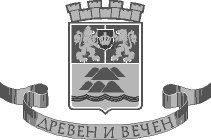                                       ОБЩИНСКО ПРЕДПРИЯТИЕ                   „ОРГАНИЗАЦИЯ И КОНТРОЛ НА ТРАНСПОРТА”МАРШРУТНО РАЗПИСАНИЕ НА ДОПЪЛНИТЕЛНА МАРШРУТНА ЛИНИЯ № 1ОТ ОБЩИНСКАТА ТРАНСПОРТНА СХЕМА НА ОБЩИНА ПЛОВДИВЛиния № 1 – лятно разписание за периода от 01. VII до 31. VIIIМаршрут: кв. “Христо Смирненски” – ж.к. “Тракия” - кв. “Христо Смирненски”Ул.” Орфей”№1, наляво по локално платно на бул.”Пещерско шосе” Юг, наляво по ул. “Белица”, наляво по ул. “Юндола”, наляво по ул. “Солунска”, надясно по ул. „Царевец”, наляво по ул. “Хаджи Димитър”, направо по бул. “Христо Ботев”,      надясно по бул. “Менделеев”, направо по бул.” Асеновградско шосе ”, наляво по бул.“Освобождение”, надясно по ул.”Димитър Ризов”, наляво по ул. “Съединение”, надясно по  бул. “Освобождение”, наляво по бул. “Санкт Петербург”, направо по  бул. “Христо Ботев”, направо по ул. “Хаджи Димитър”, надясно по ул. „Царевец”, наляво по ул. “Солунска”, надясно по  ул. “Юндола”, надясно по ул. „Орфей” до № 1. 1.Начален час на тръгване 05.30 ч.           2.  Интервал на движение – 18-22 мин. 3.Краен час на изключване 24.00ч            4. Брой коли: 3,  в т.ч. 2 цели и 1 с      5. Дължина на маршрута  19,600 км.             работно време от 5. 30 ч. до 20.00 ч                  СЪБОТА РАЗПИСАНИЯТА ДА СЕ ИЗПЪЛНЯВАТ НА 75% ОТ ДЕЛНИЧНИТЕ КУРСОВЕ,БЕЗ ПРОМЯНА НА НАЧАЛЕН ЧАС НА ТРЪГВАНЕ И КРАЕН ЧАС НА ИЗКЛЮЧВАНЕ.НЕДЕЛЯ И ПРАЗНИЧНИ ДНИ РАЗПИСАНИЯТА ДА СЕ ИЗПЪЛНЯВАТ НА 50% ОТ ДЕЛНИЧНИТЕ КУРСОВЕ,БЕЗ ПРОМЯНА НА НАЧАЛЕН ЧАС НА ТРЪГВАНЕ И КРАЕН ЧАС НА ИЗКЛЮЧВАНЕ.Настоящето разписание се възлага от Община Пловдив на "Алмус Бус” ЕООД, считано от 09.08.2014г., . съгласно договор №14ДГ980/07.08.2014г. със срок на действие до 09.08.2022г.                                                                                              Заверка от Общината: